О внесении изменения в постановление администрации муниципального района «Улётовский район» Забайкальского края от 07.03.2018 № 103/н «Об утверждении положения об инвестиционном уполномоченном в муниципальном районе «Улётовский район» Забайкальского края»В связи с организационно-штатными и кадровыми изменениями в администрации муниципального района «Улётовский район» Забайкальского края, руководствуясь Положением об администрации муниципального района «Улётовский район» Забайкальского края, утверждённым решением Совета муниципального района «Улётовский район» Забайкальского края от 21.04.2017 № 380, администрация муниципального района «Улётовский район» Забайкальского края  п о с т а н о в л я е т::1. Внести в постановление администрации муниципального района «Улётовский район» Забайкальского края от 07.03.2018 № 103/н «Об утверждении положения об инвестиционном уполномоченном в муниципальном районе «Улётовский район» Забайкальского края» (далее - постановление) следующее изменение:1.1. пункт 2 постановления принять в новой редакции:«2. Назначить инвестиционным уполномоченным первого заместителя главы муниципального района «Улётовский район» В.А. Горковенко.».2. Настоящее постановление официально опубликовать (обнародовать) на официальном сайте муниципального района «Улётовский район» в информационно-телекоммуникационной сети «Интернет» в разделе «Документы» - «Правовые акты администрации» и в разделе «Деятельность» - «Земля, имущество, экономика» - «Инвестиционная деятельность» https://uletov.75.ru/.Глава муниципального района«Улётовский район» 						               А.И. Синкевич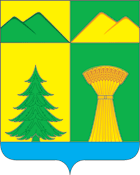 АДМИНИСТРАЦИЯ МУНИЦИПАЛЬНОГО РАЙОНА«УЛЁТОВСКИЙ РАЙОН»ЗАБАЙКАЛЬСКОГО КРАЯПОСТАНОВЛЕНИЕАДМИНИСТРАЦИЯ МУНИЦИПАЛЬНОГО РАЙОНА«УЛЁТОВСКИЙ РАЙОН»ЗАБАЙКАЛЬСКОГО КРАЯПОСТАНОВЛЕНИЕАДМИНИСТРАЦИЯ МУНИЦИПАЛЬНОГО РАЙОНА«УЛЁТОВСКИЙ РАЙОН»ЗАБАЙКАЛЬСКОГО КРАЯПОСТАНОВЛЕНИЕАДМИНИСТРАЦИЯ МУНИЦИПАЛЬНОГО РАЙОНА«УЛЁТОВСКИЙ РАЙОН»ЗАБАЙКАЛЬСКОГО КРАЯПОСТАНОВЛЕНИЕ«11» января 2022 года«11» января 2022 года№ 03/нс.Улёты